Universidade de BrasíliaDepartamento de FilosofiaIntrodução à história da filosofia – diurnoProfa Priscila Rufinoni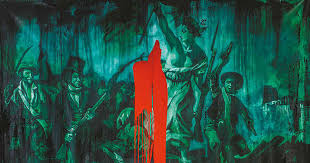 Dora Longo Bahia, (Farsa) – Delacorix – A liberdade guiando o povo, 2003.Ementa: este curso propõe apresentar a filosofia sob o ponto de vista de suas questões históricas, sejam elas propriamente historiográficas ou metodológicas. As filosofias sempre tiveram de fazer as contas com os movimentos históricos conceituais, legado que configura suas perguntas e problemas. Mais do que apenas apresentar um percurso panorâmico de sucessão, cujo sentido seria apenas expor a ininteligibilidade e falibilidade de toda a perspectiva histórica, o curso visa exatamente problematizar essa sucessão do pensamento, naquilo que chamamos de “tradição”; tradição que, queiramos ou não, pelo direito ou pelo avesso, recebemos como herança.Objetivos: o curso tem por objetivo central apresentar as múltiplas e problemáticas tradições do pensamento filosófico, sem, evidentemente, tentar ser exaustivo. Como introdução, o curso pretende ainda propiciar exercícios de leitura dirigida de textos, bem como exercícios de argumentação.Tópicos do programa (e bibliografia obrigatória que deve acompanhar o estudante durante as aulas)A tarefa do leitor1.1 BORGES, Jorge Luis, “Pierre Menard, autor de Dom Quixote”, In Ficções.  Obras completas, volume I, São Paulo: Editora Globo, 1999.1.2 GOLDSCHIMDT, Victor. “Tempo histórico e tempo lógico na interpretação dos sistemas filosóficos”. In: A religião de Platão. Trad. Ieda e Oswaldo Porchat Pereira. São Paulo: DIEFEL, 1970.1.3 LORAUX, Nicole. “O elogio do anacronismo”, In: A Tragédia de Atenas. Trad. Paula Rodrigues Coelho da Silva. São Paulo: Loyola, 2009.2   A História como problema filosófico2.1 KANT, Immanuel. Ideia de uma história universal do ponto de vista cosmopolita. Trad. Rodrigo Naves e Ricardo Terra. São Paulo: Martins Fontes, 2011.2.2 KANT, Immanuel. “Resposta à pergunta: o que é esclarecimento?” In: Textos seletos. Trad. Floriano de Sousa Fernandes. Petrópolis: Vozes, 1995.2.3 HEGEL, “Introdução à história da filosofia”. Trad.  Antonio Pinto de Carvalho. In: Os Pensadores2.4 NIETZSCHE, Friedrich. “Das utilidades e desvantagens da história para a vida”. Trad. Rubens Rodrigues Torres Filho.  In: Considerações extemporâneas. Os Pensadores.Excurso sobre a noção de Progresso: ADORNO, “Progresso”, In: Revista Lua Nova, nº 27.3   A filosofia e seus problemas históricos Excurso sobre a filosofia contemporânea3.1 Parmênides e Heráclito – retomando a tradição3.2 HEIDEGGER, “Aletheia”, In: Ensaios e Conferências., Trad. Emanuel Carneiro Leão et alii. Bragança Paulista: São Francisco; Petrópolis: Vozes, 2008.3.3. HEIDEGGER, M. ”Introdução”. In: Parmênides. Trad. Sergio Mário Wublevski. Bragança Paulista: São Francisco; Petrópolis: Vozes, 2008.3.4 Superar a metafísica: Carnap e Heidegger3.5 QUINE , W. “Sobre o que há?” In :Os Pensadores.3.6 PORCHAT PEREIRA, Owaldo. “O conflito das Filosofias”. In: Vida Comum e ceticismo. 2 ª ed. São Paulo: Brasiliense, 1994.4. Crise da história como unidade: o problema do feminismo e das culturas não ocidentais4.1 	CORNELL, Drucilla. Repensando o tempo do feminismo. In: BENHABIB, Seyla; BUTLER, Judith: CORNELL, Drucilla; FRASER, Nancy. Debates feministas – um intercâmbio filosófico. São Paulo: Unesp, 2018.À guisa de conclusão: ARENDT, Hannah, “A quebra entre o passado e o futuro”. In: Entre o passado e o futuro. São Paulo, Perspectiva.Práticas pedagógicas (a serem desenvolvidas também em ambiente on-line). Trabalho conjunto com a disciplina IPF, inclusive tratando de textos em comum.O curso, na atual forma remoto, contará com a plataforma Aprender 3 como suporte de vídeos e exercícios. O curso terá uma aula síncrona por semana, em um dos horários da grade, e esta aula será disponibilizada aos estudantes em vídeo, caso haja problemas de conexão. Se possível, também disponibilizaremos as aulas em transcrição textual. As faltas serão computadas pelos exercícios entregues.Redação: paráfrase, citação, comentário, argumentaçãoExercício 1: Leitura analítica do texto “Resposta à pergunta, o que é Esclarecimento?”Exercício 2: Paráfrase e comentário de trechos escolhidos dos textos lidosExercício 3: A partir da comparação entre duas formas de se compreender a tradição metafísica, expor argumentativamente a disputa entre Carnap e Heidegger.Exercício 4: Pesquisa bibliográfica e citação formal.Avaliação: Atividades pedagógicas em ambiente on-line e duas avaliações dissertativas, em ambiente online.Bibliografia auxiliarD’AGOSTINI, Franca. Analíticos e Continentais. São Leopoldo: Unisinos, 2002.HABERMAS, J. O discurso filosófico da modernidade. Trad. Luiz Repa e Rodnei Nascimento. São Paulo: Martins Fontes, 2000.HEGEL, Georg W. F. Fenomenologia do Espírito. Trad. Paulo Meneses et alii.Petrópolis: Vozes, LACOSTE, Jean. A Filosofia no século XX. Campinas: Papirus, 1980.NUNES, Benedito. A Filosofia Contemporânea. Rio de Janeiro: Livro técnico, 1967.SCHOPENHAUER, Arthur. Sobre a filosofia universitária. Trad. Maria Lúcia Cacciola e Márcio Suzuki, São Paulo: Martin Fontes, 2001.NIETZSCHE, F Além do bem e do mal. Trad. Paulo César Lima de Souza. São Paulo: Cia das letras, 2005.CronogramaAula 1Apresentação do curso.Aula 2Jorge Luis Borges,Pierre Menard, autor de Dom QuixoteAula 3Goldschmidt e LorauxAula 4Kant, Ideia de uma história de um ponto de vista cosmopolitaAula 5Exercício de leituraAula 6 Aula expositiva sobre a modernidade em KantAula 7Leitura do texto de Hegel Aula 8Leitura do texto de Hegel Aula 9Leitura do texto de Hegel Aula 10 Leitura do texto de Hegel Aula 11Nietzsche e a crítica à história  da filosofia Aula 12Nietzsche e a crítica à história  da filosofia Aula 13Problemas filosóficos legados à contemporaneidade: o sujeito moderno e a noção de progresso.Aula 14Excurso sobre o ProgressoAula 15Exercício de citaçãoAula 16Primeira avaliação: prova escritaAula 17Comentário sobre os exercícios de citaçãoAula 18Questões sobre a filosofia contemporânea: Heidegger em 1928Aula 19O Parmênides de Heidegger: pensamento originário Aula 20O Heráclito de Heidegger: pensamento originárioAula 21Filosofias: continental e analítica. Várias formas de se pensar a verdade.O Círculo de Viena e a filosofia analítica.Aula 22Exercício de argumentaçãoAula 23 Leitura do texto de Quine, “Sobre o que há” em contraponto à leitura de Heidegger.Aula 24Leitura do texto de Quine, “Sobre o que há” Aula 25Um tradutor brasileiro de Quine: PorchatAula 26Um tradutor brasileiro de Quine: PorchatAula 27Comentário do exercício de argumentaçãoAula  28Outras históriasAula 29Outras históricasAula 30Avaliação final.Aula 31AtendimentoAula 32Atendimento